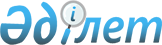 О внесении изменения в решение акима Мактааральского района от 13 ноября 2018 года № 8 "Об образовании избирательных участков на территории Мактааральского района"Решение акима Мактааральского района Туркестанской области от 19 сентября 2022 года № 13. Зарегистрировано в Министерстве юстиции Республики Казахстан 19 сентября 2022 года № 29670
      РЕШИЛ:
      1. Внести в решение акима Мактааральского района от 13 ноября 2018 года № 8 "Об образовании избирательных участков на территории Мактааральского района" (зарегистрировано в Реестре государственной регистрации нормативных правовых актов за № 4784) следующее изменение:
      приложение к указанному решению изложить в новой редакции согласно приложению к настоящему решению. 
      2. Контроль за исполнением настоящего решения возложить на руководителя аппарата акима Мактааральского района.
      3. Настоящее решение вводится в действие по истечении десяти календарных дней после дня его первого официального опубликования.
      "СОГЛАСОВАНО"
      Мактааральская районная
      территориальная избирательная 
      комиссия Избирательные участки, образованные на территории Мактааральского района
      Избирательный участок № 380.
      Местонахождение: поселок Мырзакент, улица Ш.Тайганова № 50, здание коммунального государственного учреждения "№ 1 школа-гимназия Мырзакент" отдела развития человеческого потенциала Мактааральского района управления развития человеческого потенциала Туркестанской области.
      Границы:
      улица Н.Турганбаева № 2, 4, 6, 8/1, 8/2, 10/1, 10/2, 12/1, 12/2, 14/1, 14/2, 16, 18, 20, 22, 24, 26, 28, 30, 32, 34, 36, 38 дома;
      улица М.Бекботаева № 2, 3, 4/1, 4/2, 5/2, 5/2, 6/1, 6/2, 7/1, 7/2, 8/1, 8/2, 9/1, 9/2, 10/1, 10/2, 11, 12/1, 12/2, 13/1, 13/2, 14/1, 14/2, 15, 16, 17, 18/1, 18/2, 19, 20, 20/1, 20/2, 22/1, 22/2, 23, 24, 25, 26, 28 дома;
      улица Омар ата № 2, 3/1, 3/2, 4/1, 4/2, 5/1, 5/2, 6/1, 6/2, 7/1, 7/2, 8/1, 8/2, 8/3, 8/4, 9/1, 9/2, 10/1, 10/2, 10/3, 10/4, 11/1, 11/2, 12/1, 12/2, 14/1, 14/2 дома;
      улица Абая № 1, 2, 3, 5, 5а, 5б, 7, 9, 11, 13, 15, 17, 19, 21 23, 25, 27, 29, 31, 33, 35, 37, 39, 41, 43, 45, 47, 49, 51, 53, 55, 57, 59, 61 дома;
      улица Бекет батыра № 1, 2, 3, 4, 5, 6, 7, 8, 9, 10, 11, 12, 13, 14, 15, 16, 17, 18, 19, 20, 21, 22, 23, 24, 25, 26, 27, 28, 29, 30, 31, 32, 33, 34, 35, 36, 38, 40, 42, 44, 46, 48, 50, 52 дома;
      тупик Ш.Тайганова № 1/1, 1/2, 2/1, 2/2, 2/3, 2/4, 2/5, 2/6, 3/1, 3/2, 3/3, 3/4, 4/1, 4/2, 4/3, 4/4, 5/1, 5/2, 5/3, 5/4, 5/5, 5/6, 5/7, 5/8, 5/9, 5/10, 6/1, 6/2, 6/3, 6/4, 7/1, 7/2, 7/3, 7/4, 7а, 7б, 7в, 8/1, 8/2, 8/3, 8/4, 37/1, 37/2, 39/1, 39/2, 39/3, 45а, 47/1, 47/2, 49/1, 49/2 дома;
      улица Ш.Тайганова № 1, 2, 3, 3/1, 4, 5/1, 5/2, 6, 7, 8, 9, 10, 11, 12, 13, 14, 15, 16, 17, 18, 19, 20, 21, 22, 23, 24/1, 24/2, 24/3, 25, 26, 27, 28, 29/1, 29/2, 30/1, 30/2, 30/3, 32, 33, 34, 35, 36, 37а, 37, 37/1, 37/2, 37/3, 37/4, 37/5, 37/6, 37/7, 37/8, 37/9, 37/10, 37/11, 37/12, 37/13, 37/14, 37/15, 37/16, 37/17, 37/18, 37/19, 37/20, 38, 39/1, 39/2, 39/3, 39/4, 39/5, 39/6, 39/7, 39/8, 39/9, 39/10, 39/11, 39/12, 39/13, 39/14, 39/15, 39/16, 39/17, 39/18, 39/19, 39/20, 40, 41а/1, 41а/2, 41а, 41/1, 41/2, 41/3, 41/4, 41/5, 41/6, 41/7, 41/8, 41/9, 41/10, 41/11, 41/12, 41/13, 41/14, 41/15, 41/16, 41/17, 41/18, 41/19, 41/20, 42/1, 42/2, 43/1, 43/2, 43/3, 43/4, 43/5, 43/6, 43/7, 43/8, 43/9, 43/10, 43/11, 43/12, 43/13, 43/14, 43/15, 43/16, 43/17, 43/18, 43/19, 43/20, 45/1, 45/2, 45/3, 45/4, 45/5, 45/6, 45/7, 45/8, 45/9, 45/10, 45/11, 45/12, 45/13, 45/14, 45/15, 45/16, 45/17, 45/18, 45/19, 45/20, 47/1, 47/2, 47/3, 47/4, 47/6, 47/7, 47/8, 47/9, 47/10, 47/11, 47/12, 47/13, 47/14, 47/15, 47/16, 47/17, 47/18, 47/19, 47/20 дома;
      улица Ильяс ата № 1/1, 1/2, 1/3, 1/4, 1/5, 1/6, 2/1, 2/2, 2/3, 2/4, 2/5, 2/6, 2/7, 2/8, 3/1, 3/2, 3/3, 3/4, 3/5, 3/6, 3/7, 3/8, 4/1, 4/2, 4/3, 4/4, 4/5, 4/6, 5/1, 5/2, 5/3, 5/4, 6, 7/1, 7/2, 8, 9, 10, 11, 12, 13, 14, 15, 16, 17, 18, 19, 20, 21, 22, 23, 23а дома;
      улица Жамбыла № 1, 2/1, 2/2, 3, 4, 5, 6, 7, 8, 9, 10, 11, 12, 13, 14, 15, 16, 17, 18, 19, 20, 21, 22, 23, 24, 25, 26, 27, 28, 29, 30, 31, 32, 33, 34, 35, 36, 37, 38, 39, 40, 41, 42, 43, 44, 45, 46, 46а, 47, 48, 49, 50, 51, 51, 51/1, 51/2, 52/1, 53, 54, 55/1, 55/2, 56, 56а, 57, 58, 59, 60, 61, 62, 63/1, 63/2, 63/3, 63/4, 63/5, 63/7, 63/8, 63/9, 63/10, 63/11, 63/12, 64, 66, 68/1, 68/2, 70/1, 70/2, 72/1, 72/2, 70/1, 70/2, 70/3, 70/4, 70/5, 70/6, 70/7, 70/8, 70/9, 70/10, 70/11, 70/12, 70/13, 70/14, 70/15, 70/16, 70/17, 70/18, 72/1, 72/2, 72/3, 72/4, 72/5, 72/6, 72/7, 72/8, 72/9, 72/10, 72/11, 72/12, 72/13, 72/14, 72/15, 72/16, 72/17, 72/18, 74/1, 74/2, 74/3, 74/4, 74/5, 74/6, 74/7, 74/8, 74/9, 74/10, 74/11, 74/12, 74/13, 74/14, 74/15, 74/16, 74/17, 74/18, 76/1, 76/2, 76/3, 76/4, 76/5, 76/6, 76/7, 76/8, 76/9, 76/10, 76/11, 76/12, 76/13, 76/14, 76/15, 76/16, 76/17, 76/18 дома;
      улица Амангельды № 1, 2, 2а, 3, 4, 5, 6, 7, 8, 9, 10, 11, 12, 13, 14, 15, 16, 17, 18, 19, 20, 21, 22, 22а, 22б, 23, 24, 25, 26, 27, 27а, 28, 29, 30, 31, 32, 33, 34, 35, 36, 37, 38, 39, 40, 41, 42, 43, 44, 45, 46, 47, 48, 49, 50, 51, 52, 53, 54, 55, 56/1, 56/2, 56/3, 57, 58/1, 58/2, 58/3, 59, 60, 62/1, 62/2, 62/3, 62/4, 63, 64/1, 64/2, 65, 66/1, 66/2, 66/3, 67, 69, 71, 73, 75, 77, 77а, 79, 81, 83, 85, 87, 89, 91, 93 дома;
      улица Е.Мамбетова № 70/1, 70/2, 72/1, 72/2, 74/1, 74/2, 76/1, 76/2, 78/1, 78/2, 80/1, 80/2, 82/1, 82/2, 84/1, 84/2, 86/1, 86/2, 88/1, 88/2, 90/1, 90/2, 92/1, 92/2, 96 дома;
      улица С.Кожанова № 1а, 1а/1, 1а/2, 1а/3, 1а/4, 1/1, 1/2, 1/3, 1/4, 2/1, 2/2, 2/3, 2/4, 3б/1, 3б/2, 3б/3, 3б/4, 3/1, 3/2, 3/3, 3/4, 3/5, 3/6, 3/7, 3/8, 3/9, 3/10, 3/11, 3/12, 3/13, 3/14, 3/15, 3/16, 3/17, 3/18, 3/19, 3/20, 3/21, 3/22, 3/23, 3/24, 3/25, 3/26, 3/27, 3/28, 3/29, 3/30, 3/31, 3/32, 3/33, 3/34, 3/35, 3/36, 3а/1, 3а/2, 3а/3, 3а/4, 5 дома.
      Избирательный участок № 381.
      Местонахождение: поселок Мырзакент, улица С.Кожанова, № 19, здание коммунального государственного учреждения "Общая средняя школа № 2 имени Абылайхана" отдела развития человеческого потенциала Мактааральского района управления развития человеческого потенциала Туркестанской области.
      Границы:
      улица Казахстанская № 1, 1а, 2, 3, 4, 5, 6, 7, 8, 9, 10, 11, 12, 13, 14, 15, 16, 17, 18, 19, 20, 21, 22, 23, 24, 25, 26, 27, 28, 29, 30, 31, 32, 33, 34, 35, 36, 37, 38, 39, 40, 41, 42, 43, 44, 45, 46, 47, 48, 49, 50, 51, 52, 53, 54, 55, 56, 57, 58, 59, 60, 61, 62, 63, 64, 65, 66, 67, 68, 69, 71, 72, 73, 74, 75, 76, 77, 78, 79, 80, 80а, 81, 82, 83, 84, 85, 86, 87, 89, 91, 91а дома;
      улица М.Бекболатова № 1, 2, 3, 4, 5, 6, 7, 8, 9, 10, 11, 12, 12а, 13, 14, 15, 16, 17, 18/1, 18/2, 18а/1, 18а/2, 18б/1, 18б/2, 19, 20, 21, 22, 23, 24, 25, 26, 27, 28, 29, 30, 31, 32, 33, 33а, 34, 35, 36, 37, 38, 39, 40, 41, 42, 43, 44, 45, 46, 47, 48, 49, 50, 51, 52, 53, 54, 55, 56, 57, 58, 59, 60, 61, 62, 63, 63а, 64, 66, 68 дома;
      улица К.Богембаева № 1, 2, 3, 4, 4а, 4б, 5, 6, 7, 8, 9, 10, 10а, 11, 12, 13, 14, 15, 16, 17, 18, 19, 20, 21, 22, 23, 24, 25, 26, 27, 28, 29, 30, 31, 32, 33, 34, 35, 36, 37, 38, 39, 40, 41, 42, 43, 44, 45, 46, 47, 48, 49, 50, 51, 52, 54, 56, 58, 60, 62, 64, 66 дома;
      улица С.Айтбаева № 1, 2, 5, 6, 7, 7а, 8, 9, 10, 11, 13, 14, 15, 16, 17, 18, 19, 20, 21, 22, 23, 24, 25, 26, 27, 28, 29, 30, 31, 32, 33, 34, 35, 36, 38, 40, 42, 44, 46, 48, 50, 52, 54, 56 дома;
      улица Т.Мадиходжаев № 1, 1/1, 1/2, 1/3, 1/4, 1/5, 1/6, 3, 6, 8, 8/1, 8/2, 8/3, 8/4, 8/5, 8/7, 8/8, 10, 12, 20, 22, 24 дома;
      переулок улицы Оркен № 3/1, 3/2, 3/3, 4/1, 4/2, 4/3, 5/1, 5/2, 5/3, 5/4, 5/5, 5/6, 5/7, 5/8, 6, 9, 10/1, 10/2, 10/3, 10/4, 10/5, 10/6, 10/7, 10/8, 10/9, 10/10, 11/1, 11/2, 12а, 12б дома;
      улица Еркиндик № 68/1, 68/2, 68/3, 68/4, 68/5, 68/6, 68/7, 68/8, 68/9, 68/10, 68/11, 68/12, 68/13, 68/14, 68/15, 68/16, 68/17, 70, 70а, 72, 74 дома;
      улица Е.Мамбетова № 1а, 1/1, 1/2, 1/3, 3/1, 3/2, 3/3, 3/4, 5, 6, 7/1, 7/2, 8а, 8б, 9/1, 9/2, 9/3, 10, 11/1, 11/2, 11/3, 12, 14, 15, 18, 20, 22, 23, 24, 25, 26, 27, 28, 30, 32, 34, 36, 38, 40, 42, 44, 46, 48, 50, 52, 54, 56, 58, 60, 62, 64 дома;
      улица Мерейли № 1/1, 1/2, 3, 5, 7, 9, 11, 12, 13, 14, 15, 17, 17/1, 17/2, 19, 20, 23/1, 23/2 дома;
      улица Жастар № 2/1, 2/2, 4, 6, 7/1, 7/2, 8/1, 8/2, 9, 10/1, 10/2, 10/3, 11/1, 11/2, 12/1, 12/2, 13/1, 13/2, 14/1, 14/2, 14/3, 15, 16, 16/1, 16/2, 17/1, 17/2, 19 дома;
      улица С.Кожанова № 4а, 4/1, 4/2, 4/3, 4/4, 4/5, 4/6, 4/7, 4/8, 4/9, 4/10, 4/11, 4/12, 6, 7, 12/1, 12/2, 14/1, 14/2, 14/3, 14/4, 14/5, 14/6, 14/7, 14/8, 14а, 14б, 16, 20, 22, 22а, 26, 28, 30, 32/1, 32/2, 34, 36, 38, 38а, 39/1, 39/2, 40, 41/1, 41/2, 42, 43, 45, 47, 49, 50/1, 50/2, 50а дома;
      улица Акалтын № 1, 2/1, 2/2, 3/1, 3/2, 4/1, 4/2, 5/1, 5/2, 6/1, 6/2, 7/1, 7/2, 8/1, 8/2, 9/1, 9/2, 10/1, 10/2, 11/1, 11/2, 12/1, 12/2, 13, 14, 15 дома;
      улица Игилик № 1, 2, 3, 4, 5, 6, 7, 8, 9 дома.
      Избирательный участок № 382.
      Местонахождение: поселок Мырзакент, улица К.Маркса № 56, здание коммунального государственного учреждения "Общая средняя школа № 3 имени А.Пушкина" отдела развития человеческого потенциала Мактааральского района управления развития человеческого потенциала Туркестанской области.
      Границы: 
      улица С.Жаштаева № 1, 1а, 2, 3, 4, 5, 6, 7, 8, 9, 10, 11, 12, 13, 14, 15, 16, 17, 18, 19, 20, 21, 22, 22а, 23, 24, 25, 25а, 26, 27, 28, 29, 30, 31, 32, 33, 34, 35, 36, 37, 38, 39, 40, 41, 42, 43, 44, 45, 46, 47, 48, 49, 49а, 50, 51, 52, 53, 54, 55, 56, 57, 58, 59, 60, 61, 62, 63, 64, 65, 66, 67, 68, 69, 70, 71, 72, 73, 74, 75, 76, 77, 78, 79/1, 79/2, 79/3, 79/4, 80, 82, 84, 86, 88, 90, 92, 92а, 92б, 96/1, 96/2, 98, 100 дома;
      улица Еркиндик № 1, 2, 3, 4, 5, 6, 7, 8, 8а, 9, 10, 11, 12, 13, 14, 15, 16, 17, 18, 19, 20, 21, 22, 23, 24, 25, 26, 26а, 27, 28, 29, 30, 31, 32, 33, 34, 35, 36, 37, 38, 39, 40, 41, 42, 43, 44, 45, 46, 47, 48, 49, 50, 51, 52, 53, 54, 55, 56, 57, 58, 59, 60, 61, 62, 63, 65, 67, 69, 71, 73, 75, 77, 79, 81, 83, 85, 87, 89, 91, 91а, 93, 93а дома;
      улица Толеген Тажибаев № 1, 2, 3, 4, 5, 6, 7, 8, 9, 10, 11, 12, 13, 14, 15, 16, 17, 18, 19, 20, 21, 22, 23, 24, 25, 26, 27, 28, 29, 30, 31, 32, 33, 34, 35, 36, 37, 38, 39, 40, 41, 42, 43, 44, 45, 46, 47, 48, 49, 50, 51, 52, 53, 54, 55, 56, 57, 58/1, 58/2, 58а/1, 58а/2, 58а/3, 58а/4, 58а/5, 58а/6, 58а/7, 58а/8, 58а/9, 58а10, 58а/11, 58а/12, 59, 59а, 60/1, 60/2, 61/1, 61/2, 62, 63/1, 63/2, 64, 65/1, 65/2, 67/1, 67/2, 68, 68а, 68б, 69/1, 69/2, 69/3, 69/4, 69/5, 69/6, 69/7, 69/8, 69/9, 69/10, 69/11, 69/12, 69а/1, 69а/2, 69а/3, 69а/4, 69а/5, 69а/6, 69а/7, 69а/8, 69а/9, 69а/10, 69а/11, 69а/12, 69а/13, 69а/14, 69а/15, 69а/16, 71, 73, 75, 77, 79 дома;
      улица С.Шамова № 1, 2, 3, 4, 5, 6, 7, 8, 9, 10, 11, 12, 13, 14, 15, 16, 17, 18, 19, 20, 21, 22, 23, 24, 25, 26, 27, 28, 29, 30, 31, 32, 33, 34, 35, 36, 37, 38, 39, 40, 41, 42, 42а, 43, 43а, 44, 45, 45а, 46, 47, 48, 49, 50, 51, 52, 53, 56/1, 56/2, 57/1, 57/2, 57/3, 57/4, 57/5, 57/6, 57/7, 57/8, 57/9, 57/10, 57/11, 57/12, 58/1, 58/2, 66, 68, 70 дома;
      улица М.Бектасова № 1, 2, 2а, 3, 4, 5, 6, 7, 8, 9, 10, 11, 12, 13, 14, 15, 16, 17, 18, 19, 20, 21, 22, 23, 24, 25, 26, 27, 28, 29, 30, 31, 32, 33, 34, 35, 36, 37, 38, 39, 40, 41, 42, 43, 44, 45, 46, 47, 48/1, 48/2, 49, 50, 51, 51/1, 51/2, 51а/1, 51а/2, 52/1, 52/2, 53/1, 53/2, 53а/1, 53а/2, 54, 54/1, 54/2, 54/3, 54/4, 54/5, 54/6, 54/7, 54/8, 54а/1, 54а/2, 55а, 56/1, 56/2, 56а, 57/1, 57/2, 57/3, 57/4, 57/5, 57/6, 57/7, 57/8, 57/9, 57/10, 57/11, 57/12, 58, 60, 60а, 62, 64 дома;
      улица Туркестанская № 1, 2, 3, 4, 5, 6, 7, 7а, 8, 9, 10, 11, 12, 13, 14, 15, 16, 17, 18, 19, 20, 21, 22, 23, 24, 25 дома;
      улица И.Панфилова № 1, 1а, 2, 3, 4, 5, 6, 7, 8, 9, 10, 11, 12, 13, 14, 15, 16, 16а, 17, 18, 19, 20, 21, 22, 24, 26, 28, 30 дома;
      улица Бейбитшилик № 2, 3, 4, 5, 6, 7, 8, 9, 10, 11, 12, 13, 14, 15, 16, 17, 18, 19, 20, 21, 22, 23, 24, 25, 26, 27, 27а, 28, 29, 30, 31, 32, 33, 34, 35, 36, 36а, 38, 40, 40а, 42, 44, 46, 48, 50, 54, 56, 58, 60, 62, 64, 66, 68, 68а, 70, 72, 74, 76, 78, 80, 82, 84, 86, 88, 90, 92, 94, 96, 98, 100, 102, 104, 106, 108, 110, 112, 114, 114а, 116, 118, 120, 122 дома;
      улица Шапагат № 1/1, 1/2, 2/1, 2/2, 3/1, 3/2, 4/1, 4/2, 5/1, 5/2, 6/1, 6/2, 7/1, 7/2, 8/1, 8/2, 9/1, 9/2, 10/1, 10/2, 11/1, 11/2, 12/1, 12/2, 13/1, 13/2, 14/1, 14/2, 15/1, 15/2, 16/1, 16/2, 17/1, 17/2, 18/1, 18/2, 19/1, 19/2, 20/1, 20/2, 21/1, 21/2, 23/1, 23/2, 24/1, 24/2, 25/1, 25/2 дома;
      улица Жоба-1 № 36, 37, 38, 39, 40, 41, 42, 43, 44, 45, 46, 47, 48, 49, 50, 51, 52, 53, 54, 55, 56, 57, 58, 59, 60, 61 дома;
      улица Айтмухаметова Қосмана Қайыртаевича № 65, 67, 69, 70, 71, 72, 73, 74, 75, 76, 77, 78, 79, 80, 81, 82, 83, 84, 85, 86, 87, 88, 89, 90, 91, 92, 93, 94, 95, 96, 97, 98, 99, 100, 101, 103, 105, 106, 107,108, 109, 110, 111, 112, 113, 114, 115, 116, 118, 120 дома;
      улица Жоба-3 № 67, 69, 71, 73, 75, 77, 79, 81, 83, 85, 87, 89, 90, 91, 92, 93, 94, 95, 96, 97, 98, 99, 100, 101, 102, 103, 104, 105, 106, 107, 108, 109, 110, 111, 112, 113, 114, 115, 116, 118, 120, 124, 126, 128, 130, 132, 134, 136, 138, 140, 142 дома;
      улица Жоба-4 № 81, 83, 85, 87, 89, 91, 93, 94, 95, 96, 97, 98, 99, 100, 101, 102, 103, 104, 105, 106, 107, 108, 109, 110, 111, 112, 113, 114, 115, 116, 117, 118, 119, 120, 121, 122, 123, 124, 125, 126, 127, 128, 129, 130, 131, 132 дома.
      Избирательный участок № 383.
      Местонахождение: поселок Мырзакент, улица Жоба-1, № 16, здание коммунального государственного учреждения "Общая средняя школа № 20 имени К.Мусирепова" отдела развития человеческого потенциала Мактааральского района управления развития человеческого потенциала Туркестанской области.
      Границы:
      улица В.Чкалова № 1, 2, 3, 4, 5, 6, 7, 8, 9, 10, 11, 11а, 12, 14, 15, 16, 17, 18, 19, 20, 21, 22, 23, 24, 25, 26, 27, 28, 29, 30, 31, 32, 33, 34, 35, 36, 37, 38, 40, 42, 44, 46, 48, 50, 52, 54, 56, 58, 60, 62, 64, 66, 68, 70, 72 дома;
      улица Изгилик № 1, 2, 2а, 3, 4, 5, 6/1, 6/2, 6/3, 6/4, 7, 8/1, 8/2, 8/3, 8/4, 9, 10/1, 10/2, 10/3, 10/4, 11, 12/1, 12/2, 12/3, 12/4, 14/1, 14/2, 15, 16, 17, 18, 19, 20, 21, 22, 23, 24, 25, 26, 27, 28, 29, 30, 31, 32, 33, 34, 35а, 35б, 37, 38, 39, 40, 41, 42, 43, 44, 45, 46, 47, 48, 49, 51, 53, 55 дома;
      улица Акниет № 1, 2, 3, 4, 5, 6, 7, 8, 9, 10, 11, 12, 13, 14, 15, 16, 17, 18, 19, 20, 21, 22, 23, 24, 25, 26, 27, 28, 29, 30, 31, 32, 34 дома;
      улица Б.Кыпшакова № 1а, 1б, 2/1, 2/2, 2/3, 2а, 2б, 3а, 3б, 4, 4/1, 4/2, 4/3, 4а, 4б, 4в, 6, 6/1, 6/2, 8, 8а, 8б, 8/1, 8/2, 10, 10/1, 10/2, 10/3, 11, 12, 12а, 16, 18/1, 18/2, 18/3, 20, 22/1, 22/2, 24/1, 24/2, 26/1, 26/2, 28/1, 28/2, 30/1, 30/2, 32 дома;
      улица С.Сейфуллина № 1/1, 3/1, 3/2, 3/3, 3/4, 4/2, 4/3, 5/1, 5/2, 5/3, 5/4, 6/1, 6/2, 7/1, 7/2, 7/3, 7/4, 8/1, 8/2, 8/3, 8/4, 10, 10/1, 10/2, 10/3, 10/4, 12/1, 12/2, 14/1, 14/2 дома;
      улица К.Сатпаева № 2, 4, 4а, 6/1, 6/2, 6/3, 6/4, 8/1, 8/2, 8/3, 8/4, 10/1, 10/2, 10/3, 10/4, 12/1, 12/2, 12/3, 12/4, 14/1, 14/2, 14/3, 14/4, 16/1, 16/2, 16/3, 16/4 дома;
      улица Т.Бигельдинова № 1/1, 1/2, 3/1, 3/2, 4 дома;
      улица Восточная № 4, 9, 10, 12, 14, 16, 18 дома;
      тупик Бейбитшилик № 1, 2, 3, 4, 5, 6, 7, 8, 9 дома;
      улица С.Кожанова № 60, 62, 64, 66, 68, 70, 72, 74, 76, 78, 80/1, 80/2, 82, 84, 86, 88, 90, 92, 93, 94, 95, 96, 98, 100 дома;
      улица Бейбитшилик № 37, 39, 41, 43, 45, 47, 49, 51, 53, 55, 57, 59, 61, 63, 65, 67, 69, 71, 73, 75, 75а, 77, 79, 81, 83, 85, 87, 89, 91, 93, 95, 97, 99, 101, 103, 105, 107, 109, 111, 113, 115, 117, 119, 121, 123, 124, 125, 126, 127, 128, 129, 130, 131, 132, 133, 134, 135, 136, 136а, 137, 138, 139, 140, 141, 142, 143, 144, 145, 146, 148, 150, 152, 154, 156, 156а, 158, 160, 162, 164, 166, 168, 170, 172, 174, 176, 178, 180, 182, 184, 186, 188, 190, 192, 194, 196, 198, 200, 202, 204, 206, 208, 210, 212, 214, 214а, 216, 218, 220, 222, 224, 226, 228, 230, 232, 234, 236, 238, 240, 242, 244, 246, 248, 248а, 250, 252, 254, 256, 258, 260, 262, 264, 266, 268, 270, 270а, 272, 274, 274а, 276, 278, 280, 282, 284, 286, 288, 290, 292, 292/2 дома;
      улица Шапагат № 26/1, 26/2, 27/1, 27/2, 28/1, 28/2, 29/1, 29/2, 30/1, 30/2, 31/1, 31/2, 32/1, 32/2, 33/1, 33/2, 34/1, 34/2, 35/1, 35/2, 36/1, 36/2, 37/1, 37/2 дома;
      улица Жоба-1 № 1, 2, 3, 4, 5, 6, 7, 8, 9, 10, 11, 12, 13, 14, 17, 18, 19, 20, 21, 22, 23, 24, 25, 26, 27, 28, 29, 30, 31, 32, 33, 34 дома;
      улица Айтмухаметова Космана Кайыртаевича № 1, 2, 3, 4, 5, 6, 7, 9, 10, 11, 12, 13, 14, 15, 16, 17, 18, 19, 20, 21, 22, 23, 24, 25, 26, 27, 28, 29, 30, 31, 32, 33, 34, 35, 36, 37, 38, 39, 40, 41, 42, 43, 44, 45, 46, 47, 48, 49, 50, 51, 52, 53, 54, 55, 56, 57, 58, 59, 60, 61, 62, 63, 64, 66 дома;
      улица Жоба-3 № 1, 2, 3, 4, 5, 6, 7, 9, 10, 11, 12, 13, 14, 15, 16, 17, 18, 19, 20, 21, 22, 23, 24, 25, 26, 27, 28, 30, 31, 32, 33, 34, 35, 36, 37, 38, 39, 40, 41, 42, 43, 44, 45, 46, 47, 48, 49, 50, 51, 52, 53, 54, 55, 56, 57, 58, 59, 60, 61, 62, 63, 64, 65, 66, 68, 70, 72, 76, 78, 80, 82, 84 дома;
      улица Жоба-4 № 1, 2, 3, 4, 5, 6, 7, 8, 9, 10, 11, 12, 13, 14, 15, 16, 17, 18, 19, 20, 21, 22, 23, 24, 25, 26, 27, 28, 29, 30, 31, 32, 33, 34, 35, 36, 37, 38, 39, 40, 41, 42, 43, 44, 45, 46, 47, 48, 49, 50, 51, 52, 53, 54, 55, 56, 57, 58, 59, 60, 61, 62, 63, 64, 65, 66, 67, 68, 69, 70, 71, 72, 73, 74, 75, 76, 77, 78, 79, 80, 82, 84, 86, 88 дома.
      Избирательный участок № 384.
      Местонахождение: поселок Мырзакент, улица Бейбитшилик, № 300, здание республиканского государственного учреждения "Войсковая часть 2037 пограничной службы Комитета Национальной безопасности Республики Казахстан".
      Граница: территория воинской части № 2037.
      Избирательный участок № 385.
      Местонахождение: поселок Мырзакент, улица Т.Мадиходжаева № 30, здание государственного коммунального предприятия на праве хозяйственного ведения "Мактааральская районная больница "Мырзакент" управления общественного здоровья Туркестанской области.
      Граница: территория Мактааральской районной больницы "Мырзакент".
      Избирательный участок № 386.
      Местонахождение: сельский округ Достык, село Достык, улица Б.Абдешова № 42Б, здание коммунального государственного учреждения "Общая средняя школа № 53 имени Г.Мусирепова" отдела развития человеческого потенциала Мактааральского района управления развития человеческого потенциала Туркестанской области.
      Граница: сельский округ Достык, село Достык.
      Избирательный участок № 387.
      Местонахождение: сельский округ Достык, село Гулистан, улица Д.Узакова № 9А, здание коммунального государственного учреждения "Общая средняя школа № 56 имени М.Турсын-Заде" отдела развития человеческого потенциала Мактааральского района управления развития человеческого потенциала Туркестанской области.
      Граница: сельский округ Достык, село Гулистан.
      Избирательный участок № 388.
      Местонахождение: сельский округ Достык, село Хайдар, улица Каназарова № 23, здание коммунального государственного учреждения "Общая средняя школа № 55 имени С.Айни" отдела развития человеческого потенциала Мактааральского района управления развития человеческого потенциала Туркестанской области.
      Граница: сельский округ Достык, село Хайдар.
      Избирательный участок № 389.
      Местонахождение: сельский округ Достык, село Ж.Калшораева, улица Елимай № 6А, здание коммунального государственного учреждения "Общая средняя школа № 54 имени К.Абдалиева" отдела развития человеческого потенциала Мактааральского района управления развития человеческого потенциала Туркестанской области.
      Граница: сельский округ Достык, село Ж.Калшораева.
      Избирательный участок № 390.
      Местонахождение: сельский округ Достык, село Бескетик, улица Ы.Алтынсарина № 24, здание коммунального государственного учреждения "Общая средняя школа № 52 имени М.Габдуллина" отдела развития человеческого потенциала Мактааральского района управления развития человеческого потенциала Туркестанской области.
      Границы: сельский округ Достык, села Бескетик и Коксу.
      Избирательный участок № 391.
      Местонахождение: сельский округ А.Калыбекова, село Атамура, улица Ш.Турганбаева № 9А, здание коммунального государственного учреждения "Общая средняя школа № 51 имени К.Кайсенова" отдела развития человеческого потенциала Мактааральского района управления развития человеческого потенциала Туркестанской области.
      Границы: сельский округ А.Калыбекова, села Атамура и Туран.
      Избирательный участок № 392.
      Местонахождение: сельский округ А.Калыбекова, село Улгили, улица Орда № 41А, здание Дома культуры "Улгили" отдела культуры и развития языков, физической культуры и спорта Мактааральского района.
      Границы: сельский округ А.Калыбекова, села Жамбыл, Жанажол и Улгили.
      Избирательный участок № 393. 
      Местонахождение: сельский округ А.Калыбеков, село Абат, улица Т.Сапарова № 23, здание коммунального государственного учреждения "Общая средняя школа № 49 имени Ж.Нурлыбаева" отдела развития человеческого потенциала Мактааральского района управления развития человеческого потенциала Туркестанской области.
      Границы: сельский округ А.Калыбеков, село Абат.
      Избирательный участок № 394.
      Местонахождение: сельский округ Ж.Нурлыбаев, село Ынталы, улица Миманжораева № 6, здание коммунального государственного учреждения "Общая средняя школа № 26 имени Ы.Алтынсарина" отдела развития человеческого потенциала Мактааральского района управления развития человеческого потенциала Туркестанской области.
      Граница: сельский округ Ж.Нурлыбаев, село Ынталы.
      Избирательный участок № 395.
      Местонахождение: сельский округ Ж.Нурлыбаев, село Онимкер, улица Актерек № 30, здание коммунального государственного учреждения "Общая средняя школа № 27 имени Ж.Нурлыбаева" отдела развития человеческого потенциала Мактааральского района управления развития человеческого потенциала Туркестанской области.
      Граница: сельский округ Ж.Нурлыбаев, село Онимкер.
      Избирательный участок № 396.
      Местонахождение: сельский округ Ж.Нурлыбаев, село Ырысты, улица Алгабас № 80, здание коммунального государственного учреждения "Общая средняя школа № 30 имени С.Торайгырова" отдела развития человеческого потенциала Мактааральского района управления развития человеческого потенциала Туркестанской области.
      Граница: сельский округ Ж.Нурлыбаев, село Ырысты.
      Избирательный участок № 397.
      Местонахождение: сельский округ Ж.Нурлыбаев, село Мырзатобе, улица Жастар № 14А, здание коммунального государственного учреждения "Общая средняя школа № 28 имени М.Отемисулы" отдела развития человеческого потенциала Мактааральского района управления развития человеческого потенциала Туркестанской области.
      Граница: сельский округ Ж.Нурлыбаев, село Мырзатобе.
      Избирательный участок № 398.
      Местонахождение: сельский округ Ж.Нурлыбаев, село Каракир, улица Нурлыжол, № 80, здание коммунального государственного учреждения "Общая средняя школа № 29 имени А.Туякбаева" отдела развития человеческого потенциала Мактааральского района управления развития человеческого потенциала Туркестанской области.
      Граница: сельский округ Ж.Нурлыбаев, села Каракир и Оркен.
      Избирательный участок № 399.
      Местонахождение: сельский округ Жанажол, село Акжол, улица И.Туленова, № 32, здание коммунального государственного учреждения "Общая средняя школа № 25 Жана жол" отдела развития человеческого потенциала Мактааральского района управления развития человеческого потенциала Туркестанской области.
      Граница: сельский округ Жанажол, село Акжол.
      Избирательный участок № 400.
      Местонахождение: сельский округ Жанажол, село Арайлы, улица Нурлытан № 13, здание коммунального государственного учреждения "Общая средняя школа № 23 имени С.Датулы" отдела развития человеческого потенциала Мактааральского района управления развития человеческого потенциала Туркестанской области.
      Границы: сельский округ Жанажол, села Арайлы и Достык.
      Избирательный участок № 401.
      Местонахождение: сельский округ Жанажол, село Оргебас, улица Болашак № 8, здание коммунального государственного учреждения "Общая средняя школа № 22 имени К.Аманжолова" отдела развития человеческого потенциала Мактааральского района управления развития человеческого потенциала Туркестанской области.
      Граница: сельский округ Жанажол, село Оргебас.
      Избирательный участок № 402.
      Местонахождение: сельский округ Жанажол, село Фирдоуси, улица Туркестан № 5, здание коммунального государственного учреждения "Общая средняя школа № 24 имени А.Фирдауси" отдела развития человеческого потенциала Мактааральского района управления развития человеческого потенциала Туркестанской области.
      Граница: сельский округ Жанажол, село Фирдоуси.
      Избирательный участок № 403.
      Местонахождение: сельский округ Жанажол, село Нурлыжол, улица Улгили № 27А, здание коммунального государственного учреждения "Общая средняя школа № 21 Нурлы жол" отдела развития человеческого потенциала Мактааральского района управления развития человеческого потенциала Туркестанской области.
      Граница: сельский округ Жанажол, село Нурлыжол.
      Избирательный участок № 404.
      Местонахождение: сельский округ Жанажол, село Женис, улица Коктем № 11, здание коммунального государственного учреждения "Общая средняя школа № 20 имени К.Мусрепова" отдела развития человеческого потенциала Мактааральского района управления развития человеческого потенциала Туркестанской области.
      Граница: сельский округ Жанажол, село Женис.
      Избирательный участок № 405.
      Местонахождение: сельский округ Енбекши, село Т.Жайлыбаева, улица Желтоксан № 1, здание коммунального государственного учреждения "Общая средняя школа № 17 имени Абая" отдела развития человеческого потенциала Мактааральского района управления развития человеческого потенциала Туркестанской области.
      Граница: сельский округ Енбекши, село Т.Жайлыбаева.
      Избирательный участок № 406.
      Местонахождение: сельский округ Енбекши, село Нурлытан, улица Атамекен № 40, здание коммунального государственного учреждения "Общая средняя школа № 18 Нурлы тан" отдела развития человеческого потенциала Мактааральского района управления развития человеческого потенциала Туркестанской области.
      Граница: сельский округ Енбекши, село Нурлытан.
      Избирательный участок № 407.
      Местонахождение: сельский округ Енбекши, село Шугыла, улица 9 мамыр, № 4, здание коммунального государственного учреждения "Общая средняя школа № 19 Шугыла" отдела развития человеческого потенциала Мактааральского района управления развития человеческого потенциала Туркестанской области.
      Граница: сельский округ Енбекши, село Шугыла.
      Избирательный участок № 408.
      Местонахождение: сельский округ Енбекши, село Жантаксай, улица Жана Курылыс № 4, здание коммунального государственного учреждения "Общая средняя школа № 16 имени Х.Доспанова" отдела развития человеческого потенциала Мактааральского района управления развития человеческого потенциала Туркестанской области.
      Границы: сельский округ Енбекши, села Жантаксай и Жанатурмыс.
      Избирательный участок № 409.
      Местонахождение: сельский округ Иржар, село Иржар, улица Кайнар № 4, здание коммунального государственного учреждения "Общая средняя школа № 10 Асыл мура" отдела развития человеческого потенциала Мактааральского района управления развития человеческого потенциала Туркестанской области.
      Границы: сельский округ Иржар, села Иржар, Азат, С.Рахимов.
      Избирательный участок № 410.
      Местонахождение: сельский округ Иржар, село Дихан, улица Жайлау № 5А, здание коммунального государственного учреждения "Общая средняя школа № 11 имени Кажымукана" отдела развития человеческого потенциала Мактааральского района управления развития человеческого потенциала Туркестанской области.
      Граница: сельский округ Иржар, село Дихан.
      Избирательный участок № 411.
      Местонахождение: сельский округ Иржар, село Алаш, улица Кайнар № 30А, здание коммунального государственного учреждения "Общая средняя школа № 14 Жас алаш" отдела развития человеческого потенциала Мактааральского района управления развития человеческого потенциала Туркестанской области.
      Границы: сельский округ Иржар, села Алаш и Шапагат.
      Избирательный участок № 412.
      Местонахождение: сельский округ Иржар, село Мактажан, улица Ажихан ата № 60, здание коммунального государственного учреждения "Общая средняя школа № 15 Мактажан" отдела развития человеческого потенциала Мактааральского района управления развития человеческого потенциала Туркестанской области.
      Граница: сельский округ Иржар, село Мактажан.
      Избирательный участок № 413.
      Местонахождение: сельский округ Иржар, село Азамат, улица Достык № 24А, здание коммунального государственного учреждения "Основная средняя школа № 12 имени Х.Алимжана" отдела развития человеческого потенциала Мактааральского района управления развития человеческого потенциала Туркестанской области. Граница: сельский округ Иржар, село Азамат.
      Избирательный участок № 414.
      Местонахождение: сельский округ Иржар, село Наурыз, улица Достык, № 2Б, здание коммунального государственного учреждения "Общая средняя школа № 13 имени Н.Бекежанова" отдела развития человеческого потенциала Мактааральского района управления развития человеческого потенциала Туркестанской области.
      Граница: сельский округ Иржар, село Наурыз.
      Избирательный участок № 415.
      Местонахождение: поселок Атакент, улица Н.Турекулова № 27, здание коммунального государственного учреждения "№ 5 школа-гимназия Мактаарал" по предметам гумманитарно-общественного направления" отдела развития человеческого потенциала Мактааральского района управления развития человеческого потенциала Туркестанской области.
      Граница:
      улица Ж.Ибраева № 1. 2, 2/5, 3, 3Б, 4, 4А, 4/5, 5, 5А, 6, 6а, 6/2, 7, 8, 8А, 9, 10, 11, 11А, 12, 13, 14, 15, 16, 17, 18, 19, 22, 22А, 22В, 22/5, 22/7, 22/9, 23, 24, 26, 26А, 28, 30, 32, 34, 36, 38, 39, 40, 47, 51, 52 дома;
      улица Н.Торекулова № 1, 2, 3, 4, 5, 6, 7, 8, 9, 10, 11, 12, 13, 14, 15, 16, 16а, 17, 18, 19, 20, 20а, 22, 22а, 23, 24, 26, 29, 30, 30а, 31, 32, 34, 36, 37, 38, 39, 40, 41, 42, 43, 44, 45, 46, 47, 48, 49, 50, 51, 52, 53, 54, 55, 56, 57, 58 дома;
      улица А.Копжасарова № 1, 2, 3, 4, 5, 6, 7, 8, 9, 10, 11, 12, 13, 14, 15, 16, 16а, 18, 19, 20, 21, 22, 23, 25, 26, 27, 28, 29, 31, 32, 33, 34, 34а, 35, 36, 37, 38, 39, 40, 44, 46, 48, 49, 50, 51, 52, 53, 54, 55, 56, 57, 58, 59, 60, 61, 62, 63, 64, 65, 66, 67, 68, 69, 70 дома;
      улица Т.Кожанова № 2, 5, 6, 7, 8, 10, 11, 12, 13, 14, 15, 17, 19, 21, 23, 25, 27, 29, 31, 33, 32, 32а, 34, 36, 35,37, 39, 41, 43, 45, 47, 49 дома.
      Избирательный участок № 416.
      Местонахождение: поселок Атакент, улица А.Орлова № 10, здание государственного коммунального казенного предприятия "Колледж № 14" управление развития человеческого потенциала Туркестанской области.
      Границы: 
      улица Абая № 4, 5, 6, 7, 8, 9, 10, 11, 12, 13, 14, 15, 16, 17, 18, 19, 20, 21, 22, 23, 24, 25, 26, 27, 28, 29, 30, 31, 32, 33, 34, 35, 36, 37, 38, 39, 40, 41, 42, 43, 44, 45, 46, 47, 48, 49, 50, 51, 52, 53, 54, 55, 56, 57, 58, 59, 60, 61, 62, 63а, 63б, 63в, 63г, 64, 65, 66, 67, 68, 69, 70, 71, 72, 73, 74, 75, 76, 77, 78, 79, 80, 81, 82, 83, 84, 85, 86, 87, 88, 89, 90, 91, 92, 93, 94, 95, 96, 97, 98, 99, 101, 102, 103, 104, 105, 106, 107, 108, 110, 111, 113, 115, 117, 119, 121, 123, 125, 127 дома;
      улица Ж.Бекжанова № 1а, 1, 5, 6, 7, 8, 9, 10, 11, 12, 13, 14, 15, 16, 17, 19, 21, 23, 25, 27, 29, 31, 33, 35, 37, 39, 41, 43, 45, 47, 49, 51, 53, 55, 57, 59, 61, 63, 65, 67, 69, 71, 73, 75 дома;
      улица А.Молдагуловой № 2, 3, 4, 5, 6, 9, 10, 11, 12, 13, 14, 15, 16, 17, 18, 19, 20, 21, 22, 23, 24, 25, 26, 27, 28, 29, 30, 31, 32, 33, 34, 35, 36, 37, 38, 39, 40, 45, 47, 49, 51 дома;
      тупик А.Молдагуловой № 1, 2, 3, 4, 5, 6, 7, 8, 9, 10, 11, 12, 14, 16 дома;
      улица М.Токжигитова № 1, 2, 3, 4, 5, 6, 7, 8, 9, 10, 11, 12, 13, 14, 15, 16, 17, 18, 19, 20, 21, 22, 23, 24, 25, 26, 27, 28, 29, 30, 31, 32, 33, 34, 35, 36, 37, 38, 39, 40, 41, 42, 43, 44, 45, 46, 47, 48, 49, 50, 51, 52, 54, 56, 58, 60, 64, 66, 68 дома;
      улица У.Дилдабековой № 1, 2, 3, 4, 5, 6, 7, 8, 9, 10, 11, 12, 13, 14, 15, 16, 17, 18, 19, 20, 21, 22, 23, 24, 25, 26, 27, 28, 29, 30, 31, 32, 33, 34, 35, 36, 37, 38, 39, 40, 42, 43, 44, 45, 46, 47, 48, 49, 50, 51, 52, 54, 55, 56 дома;
      улица Аль-Фараби № 1, 3, 5, 7, 11, 13, 10, 12, 15, 17, 20, 21, 22, 23, 24, 25, 26, 27, 28, 29, 30, 31, 32, 33, 34, 35, 36, 37, 38, 39, 40, 41, 42, 43, 44, 45, 46, 47, 48, 49, 50, 51, 52, 53, 54 дома;
      улица А.Орлова № 1, 2, 3а, 3, 5, 6, 10, 12, 13, 14, 15, 16, 18, 19 дома;
      улица Е.Шампиева № 1, 2, 3, 4, 5, 6, 7, 8, 9, 10, 11, 12, 13, 14, 15, 16, 16а, 18, 19, 20, 21, 21а, 32, 34, 36, 38, 40, 44, 46, 48, 50, 52, 54, 55, 56, 57, 58, 59, 60, 61, 62, 63а, 63б, 63в, 63г, 64, 65, 66, 67, 68, 69, 70, 71, 72, 73, 74, 75, 76, 77, 78, 79, 80, 81, 82, 83, 84, 85, 86, 87, 88, 89, 90, 91, 92, 93, 94, 95, 96, 97, 98, 99, 101, 102, 103, 104, 105, 106, 107, 108, 110, 111, 113, 115, 117, 119, 121, 123, 125, 127, 128, 129, 130, 131, 132, 133, 134, 135, 136, 137, 138, 139, 140, 141, 142, 143, 144, 145, 146, 147, 148, 149, 150, 151, 152 дома.
      Избирательный участок № 417.
      Местонахождение: поселок Атакент, улица Ташкентская № 72А, здание коммунального государственного учреждения "Общая средняя школа № 7 имени В.Комарова" отдела развития человеческого потенциала Мактааральского района управления развития человеческого потенциала Туркестанской области.
      Граница:
      улица Ш.Уалиханова № 1, 2, 3, 4, 5, 6, 7, 8, 9 (1-16), 10, 11, 12, 13, 14, 15, 16, 17, 18, 19, 20, 21, 22, 23, 24, 25, 26, 27, 28, 29, 30, 31, 32, 33, 34, 35, 36, 37, 38, 39, 40, 41, 42, 43, 44, 45, 46, 47, 48, 50, 52, 54 дома;
      улица К.Кошкинбаева № 1, 2, 3, 4, 5, 6, 7, 8, 9, 10, 11, 12, 13, 14, 15, 16, 17, 18, 19, 20, 21, 22, 23, 24, 25, 26, 27, 28, 29, 30, 31, 32, 33, 34, 35, 36, 37, 38, 39, 40, 41, 42, 43, 44, 45, 46, 47, 48, 49, 50, 51 дома;
      улица Амангельды № 1, 2, 3, 4, 5, 6, 7, 8, 9, 10, 11, 12, 13, 14, 15, 16, 17, 18, 19, 20, 21, 22, 23, 24, 25, 26, 27, 28, 29, 30, 31, 32, 33, 34, 35, 36, 37, 38, 39, 40, 41, 42, 43, 44, 45, 46, 47, 48, 49, 50, 51, 52, 53, 54, 55, 56, 56а, 57, 58, 59, 60, 61, 62, 63, 64, 64/1, 64А дома;
      улица В.Чкалова № 1, 2, 3, 4, 5, 6, 7, 8, 9, 10, 11, 12, 13, 14, 15, 16, 17, 18, 19, 20, 21, 22, 23, 24, 25, 26, 27, 28, 29, 30, 31, 32, 33, 34, 35, 36, 37, 38, 39, 40, 41, 42, 43, 44, 45, 46, 47, 48, 49, 50, 51, 52, 53, 54, 56, 57, 58, 59, 60, 61, 62, 63, 64 дома;
      улица Жамбыла № 1, 2, 3, 4, 5, 6, 7, 8, 9, 10, 11, 12, 13, 14, 15, 16, 17, 18, 19, 20, 21, 22, 23, 24, 25, 26, 27, 28, 29, 30, 31, 32, 33, 34, 35, 36, 37, 38, 39, 40, 41, 42, 43, 44, 45, 46, 47, 48 дома;
      улица К.Байсейтова № 1, 2, 3, 4, 5, 6, 7, 8, 9, 10, 11, 12, 13, 14, 15, 16, 17, 18, 19, 20, 21, 22, 23, 24, 25, 26, 27, 28, 29, 30, 31, 32, 33, 34, 35, 36 дома;
      улица Привокзальная № 1, 3, 5, 7, 9, 11, 13, 15, 17, 19, 21, 23, 25, 27, 29, 30, 31, 33, 35, 36, 37, 37а дома;
      улица 1 Мая № 2, 3, 4, 5, 6, 7, 8, 9, 10, 11, 12, 13, 14, 15, 16, 17, 18, 19, 20, 21, 22, 23, 24, 25, 26, 27, 28, 29, 30, 31, 32, 33, 34, 35, 36, 37, 38, 39, 40, 41, 43, 45, 49, 50, 51 дома;
      улица С.Кувакова № 1, 2, 3, 4, 5, 6, 7, 8, 9, 10, 11, 12, 13, 14, 15, 16, 17, 18, 19, 20, 21, 22, 23, 24, 25, 26, 27, 28, 29, 30, 31, 32, 33, 34, 35, 36, 37, 37а дома;
      улица Театральная № 1, 2, 4, 6, 8, 5, 7, 11,13 дома;
      улица Ташкентская № 1, 3, 5, 7, 9, 10, 11, 12, 13, 14, 15, 16, ,17, 18, 19, 20, 21, 22, 23, 24, 25, 26, 27, 28, 29, 30, 31, 32, 33, 34, 35, 36, 37, 38, 39, 40, 41, 42, 44, 46, 48, 50, 52, 54, 56, 58, 60, 62, 64, 66, 68, 70, 72, 74, 76, 78, 80 дома;
      улица Курмангазы № 1, 3, 5, 7, 9, 10, 12, 14, 16, 18 дома.
      Избирательный участок № 418.
      Местонахождение: поселок Атакент, улица Ташкентская № 106, здание товарищества с ограниченной ответственностью "Экспресс".
      Граница:
      улица Ташкентская № 43, 45, 47, 49, 51, 53, 57, 59, 61, 63, 65, 67, 69, 71, 73, 75, 77, 79, 81, 82, 83, 84, 85, 86, 87, 88, 89, 90, 91, 92, 93, 94, 95, 96, 97, 98, 99, 100, 101, 102, 103, 104, 105, 106, 107, 108, 109, 110, 111, 112, 113, 114, 115, 116, 117, 118, 119, 120, 121, 122, 123, 124, 125, 126, 127, 128, 129, 130, 131, 132 дома.
      улица Казахстанская № 1, 2, 3, 4, 5, 6, 7, 8, 9, 10, 11, 12, 13, 14, 15, 16, 17, 18, 19, 20, 21, 22, 23, 24, 25, 26, 27, 28, 29, 30, 31, 32, 33, 34, 35, 36, 37, 38, 39, 40, 41, 42, 43, 44, 45, 46, 47, 48, 50, 51, 52, 53 дома;
      улица Автомобилистов № 1, 2, 3, 4, 5, 6, 7, 8, 9 дома;
      улица 8 марта № 1, 2, 3, 4, 5, 6, 7, 8, 10, 13, 14, 15, 17, 18, 19, 20, 21, 22, 23, 24, 25, 26, 27, 29, 30, 31, 32, 33, 34, 35, 36, 37, 38, 39, 41, 43, 45, 47, 48, 49, 50, 51, 52, 54, 56, 58, 60 дома;
      улица Восточная № 12, 12а, 14, 16, 18, 20, 22, 24, 26, 28, 30, 39, 40, 41, 42, 43, 45, 47, 49, 51, 52, 53, 54, 55, 56, 57, 58, 59, 61 дома;
      улица Алматинская № 3, 5, 7, 9, 11, 13, 15, 17, 19, 21, 23, 25, 27, 29, 6/1, 6/2, 8, 10, 12, 14, 16, 18, 20, 22, 24, 26, 28, 30 дома;
      улица Алтынсарина № 1, 3, 5, 7, 9, 11, 13, 15, 17, 19, 21, 23, 25, 27, 29, 31, 2, 4, 6, 8, 10, 12, 14, 16, 18, 20, 22, 24, 26, 28, 30, 32 дома;
      улица Узбекская № 2а, 2, 4, 6, 8, 10, 12, 14, 16, 18, 20, 22, 24, 26, 28, 30, 32, 34, 36, 38, 40, 42, 44 дома;
      улица М.Усманова № 1, 2, 3, 4, 6, 9, 10, 14, 15, 15а, 16, 18, 17, 20, 22, 19, 24, 26, 5, 7, 11, 12, 13, 32, 27, 25, 23, 28, 30/1, 30 дома;
      улица Г.Муратбаева № 1, 2, 3, 4, 5, 6, 7, 8, 9, 10, 11, 12, 13, 14, 15, 16, 17, 18, 19, 21, 23, 25, 27, 29, 31, 33, 35, 37, 39, 41, 43, 45, 47, 53, 2, 4, 6, 8, 10, 12, 14, 16, 18, 20, 22, 24, 26, 28, 30, 32, 34, 36, 38, 40, 42, 44, 46, 48, 50, 51, 52, 54, 56, 58 дома;
      улица М.Маметовой № 1, 2, 3, 4, 5, 6, 7, 8, 9, 10, 11, 12, 13, 14, 15, 16, 17, 18, 19, 20, 21, 22, 23, 24, 25, 26, 27, 28, 29, 30, 31, 32, 33, 34, 35, 36, 37, 38, 39, 40, 41, 42, 43, 44, 45, 46, 47 дома;
      улица В.Чапаева № 2а, 2, 4, 6, 8, 10, 12, 14, 16, 18, 20, 22, 24, 26, 28, 30 дома;
      улица М.Фрунзе № 1, 2, 3, 4, 5, 6, 7, 8, 9, 10, 11, 12, 13, 14, 15, 16, 17, 18, 19, 20, 21, 22, 23, 24, 25, 26, 29, 30, 31, 32, 33, 34, 35, 36, 38 дома.
      Избирательный участок № 419.
      Местонахождение: поселок Атакент, улица Болашак № 1, здание коммунального государственного учреждения "Общая средняя школа № 8 имени О.Бапышева" отдела развития человеческого потенциала Мактааральского района управления развития человеческого потенциала Туркестанской области.
      Граница:
      улица К.Ботабекова № 1, 2, 3, 4, 5, 6, 7, 8, 9, 10, 11, 12, 13, 14, 15, 16, 18, 20, 22, 24, 26, 28, 30, 32, 34, 36, 38, 40, 42, 44, 46, 48, 50, 52, 54, 56, 58, 60, 62, 64, 66, 68, 70, 72 дома;
      улица А.Жангелдина № 1, 1а, 2, 2а, 4, 5, 6, 7, 8, 9, 10, 11, 12, 13, 14, 15, 16, 17, 18, 19, 21, 23, 24, 25, 26 ,27, 28, 29, 30, 31, 32, 33, 34, 35, 36, 37, 38, 39, 40, 41, 42, 43, 44, 45, 46, 47, 48, 49, 50, 51, 52, 53, 54, 55, 56, 57, 58, 59, 60, 66 дома;
      улица В.Маяковского № 1, 2, 3, 4, 5, 6, 7, 8, 9, 10, 11, 12, 13, 13а, 14, 15, 15а, 16, 17, 17а, 18, 19, 21, 22, 23, 24, 25, 27, 29, 31, 33, 34, 38, 40 дома;
      улица С.Сейфуллина № 1, 1а, 2, 3, 3а, 4, 5, 6, 7, 8, 9, 10, 11, 12, 13, 14, 16, 18, 20, 22, 24, 26, 28, 30 дома;
      улица С.Муканова № 1, 2, 3, 4, 6, 8, 10, 12, 14, 15, 16,18 дома;
      улица И.Панфилова № 1, 3, 5, 7, 9, 11, 13, 15, 17, 19, 21, 2, 4, 6, 8, 10, 12, 14, 16, 18, 20, 22, 24, 26, 28, 30, 32, 34, 36, 38, 40, 42, 44, 46, 48, 50 дома;
      улица Қажымукана № 1, 2, 3, 4, 5, 6, 7, 8, 9, 10, 11, 12, 13, 14, 15, 16, 17, 18, 19, 20, 22, 23, 24, 25, 26, 27, 29, 30, 31, 32, 34, 35 дома;
      улица М.Джалиля № 1, 1а, 2, 3, 4, 5, 6, 7, 8 дома;
      улица Ф.Дзержинского № 2, 4, 6, 8, 9, 10, 11, 13, 14, 15, 17, 19, 20, 21, 23, 24, 25, 26, 27, 28, 30, 32, 36, 38, 40, 42, 44 дома;
      улица Э.Тельмана № 1, 2, 3, 4, 5, 6, 7, 8, 9, 10, 11, 12, 13, 14, 15, 17, 18, 19, 21, 22, 23, 24 дома;
      улица Болашак № 1, 2, 3, 4, 5, 6, 7, 8 дома;
      улица Жибек жолы № 4, 5, 6, 7, 8, 10,12 дома;
      улица Т.Досаева № 1, 2, 3, 4, 6, 7, 8, 9 дома;
      улица А.Абдыкадырова № 1, 3, 5, 7, 9, 11, 13, 15, 17, 19 дома;
      улица Игилик № 1, 2, 3, 4, 5, 6, 7, 8, 9, 10, 11, 12, 13 дома.
      Избирательный участок № 420.
      Местонахождение: сельский округ Бирлик, село К.Пернебаева, улица М.Калмуратулы № 2А, здание коммунального государственного учреждения "Общая средняя школа № 34 Бирлик" отдела развития человеческого потенциала Мактааральского района управления развития человеческого потенциала Туркестанской области.
      Границы: сельский округ Бирлик, села К.Пернебаева и Оркениет.
      Избирательный участок № 421.
      Местонахождение: сельский округ Бирлик, село Табысты, улица К.Жиренбаева № 14, здание коммунального государственного учреждения "Общая средняя школа № 33 имени И.Панфилова" отдела развития человеческого потенциала Мактааральского района управления развития человеческого потенциала Туркестанской области.
      Граница: сельский округ Бирлик, село Табысты.
      Избирательный участок № 422.
      Местонахождение: сельский округ Бирлик, село К.Пернебаева, улица А.Жаненова № 31, здание коммунального государственного учреждения "Общая средняя школа № 35 Болашак" отдела развития человеческого потенциала Мактааральского района управления развития человеческого потенциала Туркестанской области.
      Граница: сельский округ Бирлик, село Конырат
      Избирательный участок № 423.
      Местонахождение: сельский округ Бирлик, село Алгабас, улица Н.Машбек № 6А, здание коммунального государственного учреждения "Общая средняя школа № 31 Береке" отдела развития человеческого потенциала Мактааральского района управления развития человеческого потенциала Туркестанской области.
      Границы: сельский округ Бирлик, села Еркинабад и Алгабас.
      Избирательный участок № 424.
      Местонахождение: сельский округ Жамбыл, село Кенесшил, улица Д.Баижигитова № 1А, здание коммунального государственного учреждения "Общая средняя школа № 37 имени К.Укибаева" отдела развития человеческого потенциала Мактааральского района управления развития человеческого потенциала Туркестанской области.
      Граница: сельский округ Жамбыл, село Кенесшил.
      Избирательный участок № 425.
      Местонахождение: сельский округ Жамбыл, село Жамбыл, улица Жас Улан № 1А, здание коммунального государственного учреждения "Общая средняя школа № 36" отдела развития человеческого потенциала Мактааральского района управления развития человеческого потенциала Туркестанской области.
      Граница: сельский округ Жамбыл, село Жамбыл.
      Избирательный участок № 426.
      Местонахождение: сельский округ Жамбыл, село Абай, улица Н.Кулжанова № 19, здание коммунального государственного учреждения "Общая средняя школа № 39 имени Жамбыла" отдела развития человеческого потенциала Мактааральского района управления развития человеческого потенциала Туркестанской области.
      Граница: сельский округ Жамбыл, село Абай.
      улица Нуржау би № 1, 1/1, 2, 3, 4/1, 4А, 5, 5/1, 6, 7, 8, 9, 10, 10/1, 11, 11/1, 11А, 13, 14, 14А, 15, 17, 17А, 18, 20, 20А, 22, 22/1, 23, 23/1, 24, 25, 27, 27А, 28, 28А, 29, 31, 33, 34, 35, 35А, 37, 38, 38/1, 38/2, 38А, 39, 41, 42А, 43, 45, 46, 46А дома;
      улица С.Абаева № 1, 2А, 3, 3А, 4, 5, 4А, 6, 7, 8, 9А, 10, 11, 12, 13, 14, 15, 16, 17, 19, 20, 21, 22, 23, 24, 28, 27, 27А, 29, 30, 31, 32, 33, 34, 35, 36, 37, 38, 39, 40, 41, 42, 42А, 42Б, 42Г, 43, 44, 45, 47, 47А, 48, 49, 51, 52, 53, 54,55, 56, 57, 58, 59, 60, 61, 62, 62А, 62В, 63, 63А, 64, 65, 66, 66А, 67, 69, 70, 71, 72, 72А, 73, 74, 75, 76, 78, 78А, 84 дома;
      улица Турсынбай ата № 1, 4, 5, 6, 7, 8, 9 дома;
      улица Ш.Айтбаева № 2, 3, 3А, 4, 6, 7, 8, 10, 11, 12, 13, 14, 15, 16, 17, 18, 19, 19А, 20, 21, 22, 23, 24, 25, 26, 27, 28, 29, 30, 32, 32А, 33, 35, 36, 37, 38, 39, 39А, 40, 42, 43, 43А, 44, 45, 46, 47, 48, 49, 50, 51, 51А, 52, 53, 54, 55, 56, 57, 59, 61, 62, 63, 64, 65, 66, 67,68, 69, 70, 71, 72, 72А, 74, 75, 76, 77, 78, 79, 80, 81, 82, 83, 84, 85, 86, 87, 88, 90, 92, 93, 93А, 95, 96, 98, 99, 100, 102 дома;
      улица Есенбек ата № 1А, 2, 4, 8, 9, 10, 11, 14, 15, 16, 17, 18, 19, 20, 20А, 21, 25, 26, 27, 28, 29, 30, 31 дома;
      улица Н.Кулжанова № 1, 1Б, 3, 4, 5, 6, ,7, 8, 9, 10, 11, 12, 13, 14, 15, 16, 17, 19 дома;
      улица Жазыксай № 1, 3, 4, 5, 6, 8, 9, 10, 10А 11, 12, 13 15, 15А, 19, 22, 26, 33 дома;
      улица Акдала № 2, 4, 7, 8, 10, 15, 16, 17, 19, 22, 23, 29, 31, 36, 42, 55, 74, 85, 86 дома;
      улица Кенолке № 1, 5, 6, 7, 7А, 8, 9, 10, 12, 13, 13А, 16, 16А, 20, 26, 27 дома;
      улица Шапагат № 1, 2, 3, 4, 5, 9, 16 дома;
      улица Кокорай № 1, 5, 6, 10, 10А, 15, 16, 18, 19, 22, 25, 26, 26А, 27, 29, 32 дома;
      улица Т.Исахова № 1, 1А, 2, 2А, 3А, 7 дома.
      Избирательный участок № 427.
      Местонахождение: сельский округ Жамбыл, село Кокпарсай, улица Молшылык № 6Б, здание коммунального государственного учреждения "Общая средняя школа № 40 имени С.Муканова" отдела развития человеческого потенциала Мактааральского района управления развития человеческого потенциала Туркестанской области.
      Граница: сельский округ Жамбыл, село Кокпарсай.
      Избирательный участок № 428.
      Местонахождение: сельский округ Мактарал, село Береке, улица Береке № 2А, здание коммунального государственного учреждения "Общая средняя школа № 47 имени Аль-Фараби" отдела развития человеческого потенциала Мактааральского района управления развития человеческого потенциала Туркестанской области.
      Граница: сельский округ Мактарал, село Береке.
      Избирательный участок № 429.
      Местонахождение: сельский округ Мактарал, село Кокарал, улица Алга № 1А, Здание коммунального государственного учреждения "Общая средняя школа № 46 имени Т.Бигельдинова" отдела развития человеческого потенциала Мактааральского района управления развития человеческого потенциала Туркестанской области.
      Граница: сельский округ Мактарал, село Кокарал.
      Избирательный участок № 430.
      Местонахождение: сельский округ Мактарал, село Оркениет, улица Оку квартал № 1, здание государственного коммунального казенного предприятия "Мактааральский аграрный колледж" управления развития человеческого потенциала Туркестанской области.
      Границы: сельский округ Мактарал, села Оркениет, Шаттык и Акалтын.
      Избирательный участок № 431.
      Местонахождение: сельский округ Мактарал, село 40 лет Каз ССР, улица Ынталы № 11, здание коммунального государственного учреждения "Общая средняя школа № 44 имени А.Навои" отдела развития человеческого потенциала Мактааральского района управления развития человеческого потенциала Туркестанской области.
      Границы: сельский округ Мактарал, села 40 лет Каз ССР, Елконыс и Амангелди.
      Избирательный участок № 432.
      Местонахождение: сельский округ Мактарал, село Игилик, улица Шугыла № 16А, здание коммунального государственного учреждения "Общая средняя школа № 43 имени Т.Аубакирова" отдела развития человеческого потенциала Мактааральского района управления развития человеческого потенциала Туркестанской области.
      Граница: сельский округ Мактарал, село Игилик.
      Избирательный участок № 433.
      Местонахождение: сельский округ Мактарал, село Н.Есентаева, улица Жастар № 39, здание коммунального государственного учреждения "Общая средняя школа № 42 имени М.Токжигитова" отдела развития человеческого потенциала Мактааральского района управления развития человеческого потенциала Туркестанской области.
      Границы: сельский округ Мактарал, села Н.Есентаева, Енбекши и Жулдыз.
      Избирательный участок № 434.
      Местонахождение: сельский округ Мактарал, село Азаттык, улица Азаттык № 2А, здание коммунального государственного учреждения "Общая средняя школа № 41" отдела развития человеческого потенциала Мактааральского района управления развития человеческого потенциала Туркестанской области.
      Граница: сельский округ Мактарал, село Азаттык.
      Избирательный участок № 435.
      Местонахождение: сельский округ Мактарал, село Мадениет, улица Мадениет № 4А, здание коммунального государственного учреждения "Общая средняя школа № 45 Мадениет" отдела развития человеческого потенциала Мактааральского района управления развития человеческого потенциала Туркестанской области.
      Границы: сельский округ Мактарал, села Тулпар, Мадениет и Бакыт.
      Избирательный участок № 436.
      Местонахождение: сельский округ Мактарал, село Оркениет, улица Ж.Ибраева № 85, здание государственного коммунального предприятия на праве хозяйственного ведения "Мактааральская районная больница "Атакент" управления общественного здоровья Туркестанской области.
      Граница: территория Мактааральской районной больницы "Атакент".
      Избирательный участок № 890.
      Местонахождение: поселок Мырзакент, улица Женис № 10, здание коммунального государственного учреждения "Общая средняя школа № 4 имени С.Рахымова" отдела развития человеческого потенциала Мактааральского района управления развития человеческого потенциала Туркестанской области.
      Границы: 
      улица М.Куандыкова № 1, 2, 3, 4, 5, 5а, 6, 7, 8, 9, 10, 11, 12, 12а, 13, 14, 15, 16, 17, 17а, 18, 19, 20, 21, 22, 23, 24, 25, 26, 27, 28, 29, 30, 31, 32, 33, 34, 35, 36, 37, 38, 39, 40, 41, 42, 43, 44, 45, 46, 47, 48, 49, 50, 51, 52, 53, 54, 55, 56, 57, 58, 59, 60, 61, 62, 63, 64, 65, 66, 67, 68, 69, 70, 71, 72, 73, 74, 75, 76, 77, 78/1, 78/2, 78/3, 78/4, 78а/1, 78а/2, 78а/3, 78а/4, 79, 81, 82, 83, 85, 87, 89, 91,100, 101, 103 дома;
      улица Т.Мадиходжаева № 23/1, 23/2, 25, 27, 29, 31, 32, 32а, 33, 34, 34а, 34/1, 34/2, 36, 36а, 37, 37а, 38/1, 38/2, 39, 40, 41, 42, 42б, 43, 44/1, 44/2, 45, 46/1, 46/2, 46а, 47, 48/1, 48/2, 49, 50, 50а, 50/1, 50/2, 51, 52, 53, 54, 55, 56, 57, 58, 59, 60, 61, 62, 63, 64/1, 64/2, 65, 66/1, 66/2, 67, 68, 69, 71, 73, 75, 77, 77а, 79, 81, 81а, 83, 85, 87, 89, 91, 93, 95, 97, 99, 101, 103/1, 103/2, 103/3, 103/4, 103/5, 105/1, 105/2, 107/1, 107/2, 109/1, 109/2, 111/1, 111/2, 113/1, 113/2, 115, 115/1, 115/2 дома;
      улица Аль-Фараби № 1, 2, 3, 4, 5, 6, 7, 8, 8а, 9, 10, 11, 13, 14, 15 дома;
      улица М.Маметовой № 3, 4, 5, 6, 7, 8, 9, 10, 11, 12, 13, 14, 15, 16, 17, 18, 19, 20, 21, 23, 25, 27, 29, 31 дома;
      улица А.Молдагуловой № 1, 2, 3, 4, 5, 6, 7, 8, 9, 10, 11, 12, 13, 14, 15 дома;
      улица Желтоксан № 3, 4, 5, 6, 7, 8, 9, 10, 11, 12, 13, 14, 15, 17, 21, 23, 25, 27 дома;
      улица Айтеке би № 3, 4, 5, 6, 7, 8, 9, 10, 11, 13, 15, 16, 17, 18, 19, 20, 21, 22, 23, 24, 25, 26, 27,28, 29,30, 31, 32, 33, 34, 35, 36 дома;
      улица Толе би № 3, 4, 5, 7, 9, 10, 11, 12, 13, 14, 15, 16, 17, 19, 21, 22, 27, 28, 30, 31, 33А, 34 дома;
      улица Казыбек би № 3, 4, 5, 6, 7, 8, 9, 10, 11, 12, 13, 14, 15, 17, 18а, 18б, 19, 20, 21, 22, 23, 24, 25, 26, 27, 28, 29, 30, 31, 32, 33, 34, 35, 36, 37, 38, 38А, 39, 40, 41 дома;
      улица К.А.Яссави № 1, 2, 3, 4, 5, 6, 7, 8, 9, 10/1, 10/2, 11, 12, 13, 14, 15, 16, 17, 18, 19, 20, 21, 22, 23, 24, 25, 26, 27, 28, 29, 30, 34, 38, 46, 48 дома;
      улица Б.Жакаева № 1, 2, 3, 4, 5, 6, 7, 8, 9, 10, 11, 12, 13, 14, 15, 16, 17, 18, 19, 20, 21, 22, 23, 24, 25, 26, 27, 28, 29, 30 дома;
      улица А.Тлеубердина № 1, 2, 3, 4, 5, 6, 7, 8, 9, 10, 11, 12, 13, 14, 15, 16, 17, 28, 19, 20,21, 22, 23, 24, 25, 26, 27, 28, 29, 30, 31, 32, 33, 34, 35, 36 дома;
      улица Женис № 1, 3, 5, 14а, 16 дома;
      улица Достык № 1/1, 1/2, 2, 3/1, 3/2, 4/1, 4/2, 5/1, 5/2, 6/1, 6/2, 7/1, 7/2, 8/1, 8/2, 9/1, 9/2, 10/1, 10/2, 11/1, 11/2, 12/1, 12/2, 13/1, 13/2, 14/1, 14/2, 15, 15а дома;
      улица Жоба № 1, 2, 3, 4, 5, 6, 7, 8, 9, 10, 11, 12, 13, 14, 15, 16, 17, 22, 32, 36, 42, 47, 56 дома.
      Избирательный участок № 891.
      Местонахождение: поселок Атакент, улица М.Ауезова № 7А, здание коммунального государственного учреждения "Общая средняя школа № 9" отдела развития человеческого потенциала Мактааральского района управления развития человеческого потенциала Туркестанской области.
      Границы: 
      улица Лабораторная № 2, 3, 1/1, 1/2, 1/3, 1/4, 1/5, 1/6, 1/7, 1/8, 1/9, 1/10, 1/11, 1/12, 4/1, 4/2, 4/3, 4/5, 4/6, 4/7, 4/8, 4/9, 4/10, 4/11, 4/12, 5-1, 5/2, 5/3, 5/4, 5/6, 5/7, 5/8, 5/9, 5/10, 5/11, 5/12, 6, 7, 8, 9 дома;
      улица К.Сатпаева № 1, 2, 3, 4, 5, 6, 7, 8 дома;
      улица М.Ауезова № 1, 2, 3, 4, 5, 6, 7, 8, 9, 10, 11, 12, 13, 14, 15 дома;
      улица Достар № 1, 2, 4, 6, 8 дома;
      улица Жастар № 1, 2, 3, 4, 5, 6, 7, 8, 9, 10, 11, 13 дома;
      улица Н.Петрова № 1, 2, 3, 4, 5, 6, 7, 8, 9, 10, 12, 14 дома;
      улица Нурлы алем № 1,2,3, 4, 5, 6, 7, 8, 9,10, 11, 12, 13, 14, 15 дома.
      Избирательный участок № 917.
      Местонахождение: сельский округ А.Калыбеков, село Торткуль, улица Турсына Сексенбаева, № 28, здание коммунального государственного учреждения "Общая средняя школа № 48 имени Б.Сокпакбаева" отдела развития человеческого потенциала Мактааральского района управления развития человеческого потенциала Туркестанской области.
      Граница: сельский округ А.Калыбеков, село Торткуль.
      Избирательный участок № 918.
      Местонахождение: сельский округ Жамбыл, село Абай, улица А.Серперов, № 1А, здание коммунального государственного учреждения "Общая средняя школа № 38 имени Ш.Бектасова" отдела развития человеческого потенциала Мактааральского района управления развития человеческого потенциала Туркестанской области.
      Граница: сельский округ Жамбыл, село Абай.
      улица С.Сейлова № 1, 1А, 2, 3, 4, 5, 5А, 5Б, 6, 7, 8, 10, 10А, 11, 11А, 12, 13, 14, 15, 18, 19, 20, 21, 23, 25, 27, 28, 31, 32, 33, 34, 37, 37А, 38, 39, 42, 43, 44, 45, 45А, 47, 48, 50, 51, 52, 53, 54, 55, 56, 58, 59, 60, 61, 61А, 63, 64, 64А, 65, 66, 68, 70, 71, 72, 72А, 73, 74, 75, 76, 76А, 76Б, 78, 79, 80, 81, 82, 82А, 82Б, 83, 84, 85, 86, 87, 89, 90, 92, 94, 95, 96, 98, 99, 100, 100А, 101, 105, 106, 112, 117, 128 дома;
      улица Д.Шыныбекова № 1, 2, 2А, 4, 5, 6, 7, 8, 9, 9А, 10, 11, 11А, 13, 16, 16А, 17, 18, 19, 20, 21, 22, 23, 24, 27, 27Б, 28, 28А, 29, 30, 31, 32, 34, 34А, 35, 38, 39, 39А, 40, 42, 42А, 44, 45, 45А, 46, 47А, 48, 49, 50 дома;
      улица Каратал № 1, 1А, 4, 6, 8 10, 15, 17 дома;
      улица А.Серперова № 1, 1А, 2, 3, 4, 5, 6, 7, 8, 9, 9А, 10, 11, 12, 13, 14, 15, 16, 17, 18, 19, 20, 21, 22, 23, 24, 25, 25А, 26, 28, 29, 30, 31, 33, 34, 35, 36, 37, 39А, 45, 84 дома;
      улица Нурауыл № 1, 1А, 5, 6, 7, 7А, 8, 9, 10, 10А, 11, 12, 12А, 17, 17А, 18, 19, 22, 24,25, 27, 28, 29, 30, 36, 38, 39, 40, 42, 43, 48, 48А, 56, 58, 60 дома;
      улица Т.Досаева № 2, 3, 3А, 7, 8, 9, 10, 10А, 11, 14, 16, 20, 21, 22, 24, 25, 26, 27, 28, 29 30, 32, 34, 35, 36, 37, 38, 39, 41, 42, 43, 44, 45, 46, 48, 49, 52, 53, 54, 55, 56, 58, 60, 62, 64, 66, 67, 68, 72, 67, 68, 70, 72 дома;
      улица А.Коспанова № 1, 2, 3, 4, 5, 8, 14, 16, 17, 18, 20, 21, 22, 24, 25, 26, 30, 31, 35, 36, 37, 38А, 40, 42, 44, 45, 46, 60 дома;
      улица Корикти № 1, 1А, 2, 3, 4, 5, 6, 8, 9, 12, 13, 14, 15, 15А, 16, 16А дома;
      улица Молдиртас № 1, 1А, 2, 3, 4, 5, 6, 9, 10, 11, 12 дома;
      улица Турар би № 22/1, 22/2, 22/3, 22/4, 22/5, 25, 25/1, 25/2, 25/3, 28, 32/1, 32/2, 32/3, 32/4, 32/5, 32/6, 32/7, 37, 52/1,52/2, 52/3, 52/4, 52/5, 54 дома.
      Избирательный участок № 919.
      Местонахождение: поселок Атакент, улица Абай, № 70, здание коммунального государственного учреждения "Общая средняя школа № 6 имени К.Сатбаева" отдела развития человеческого потенциала Мактааральского района управления развития человеческого потенциала Туркестанской области.
      Границы:
      улица Желтоксан № 1, 2, 3, 4, 5, 7, 8, 10, 12, 14, 14а дома;
      улица Нурлы жол № 1, 2, 3, 4, 5, 6, 7, 8, 9, 10, 11, 12, 13, 14, 15, 16, 18, 19, 20, 21, 22, 23, 24, 25, 26, 27, 28, 29, 30, 31, 32, 33, 34, 36 дома;
      улица Наурыз № 1, 2, 3, 4, 5, 6, 7, 8, 9, 10, 11, 12, 13, 14, 15, 16, 18, 19, 20, 21, 22, 23, 24, 25, 26, 27, 28, 29, 30, 31, 32, 33, 34 дома;
      улица Тауелсиздик № 1, 2, 3, 4, 5, 6, 7, 8, 9, 10, 11, 12, 13, 14, 15, 16, 17, 18, 19, 20, 21, 22, 23, 24, 25, 26, 27, 28,29, 30, 31, 32, 33, 34 дома;
      улица Ордабасы № 1, 2, 3, 4, 5, 6, 7, 8, 9, 10, 11, 12, 13, 14, 15, 16, 17, 18, 19, 20, 21, 22, 23, 24, 25, 26, 27, 28 дома;
      улица А.Пушкина № 1, 2, 3, 4, 5, 6, 7, 8, 9, 10 дома;
      улица Н.Гоголя № 1, 2, 3, 4, 5, 6, 7, 8, 9, 10, 11, 13, 14, 15, 16, 17, 18, 19, 20, 21, 22, 23, 24, 25, 26, 27, 28, 29, 30, 31, 32, 33, 34, 35, 36, 37, 38, 39, 40, 41, 42, 43, 44, 45, 46, 47, 48, 49, 50, 51, 52, 53, 54, 55, 56, 58, 60, 62, 64, 66, 68, 70, 72, 74, 76, 78 дома;
      улица Д.Кунаева № 1, 2, 3, 4, 5, 6, 7, 8, 9, 10, 11, 12, 13, 14, 15, 16, 17, 18, 19, 20, 21, 22, 23, 24, 25, 26, 27, 28, 29, 30, 31 ,32 ,33 ,34, 35, 36, 37, 38, 39, 40, 41, 42, 43, 44, 45, 46, 47, 48, 49 дома;
      улица Халыктар достыгы № 1, 2, 3, 5, 7, 9, 11, 13, 15 дома;
      улица Т.Рысқулова № 2, 4, 4а, 6, 8, 10, 12, 14 дома.
					© 2012. РГП на ПХВ «Институт законодательства и правовой информации Республики Казахстан» Министерства юстиции Республики Казахстан
				
      Аким Мактааральского района

Б. Асанов
Приложение к решению
от 19 сентября 2022 года № 13Приложение к решению акима
Мактааральского района 
от "13" ноября 2018 года № 8 